План-конспект занятияпедагога дополнительного образования Бунеевой Веры АнатольевныОбъединение – Основы гимнастикиПрограмма - «Основы гимнастики»Группа – 02-86, 02-89Дата проведения: - 19.12.2023Время проведения: 8:30, 10:30Тема занятия: «СФП. Основные упражнения, стрейчинг. Упражнения игрового стрейчинга».Цель занятия: Упражнения на развитие, укрепление и растяжку мышцРекомендуемый комплекс упражнений:- ходьба в полуприседе и приседе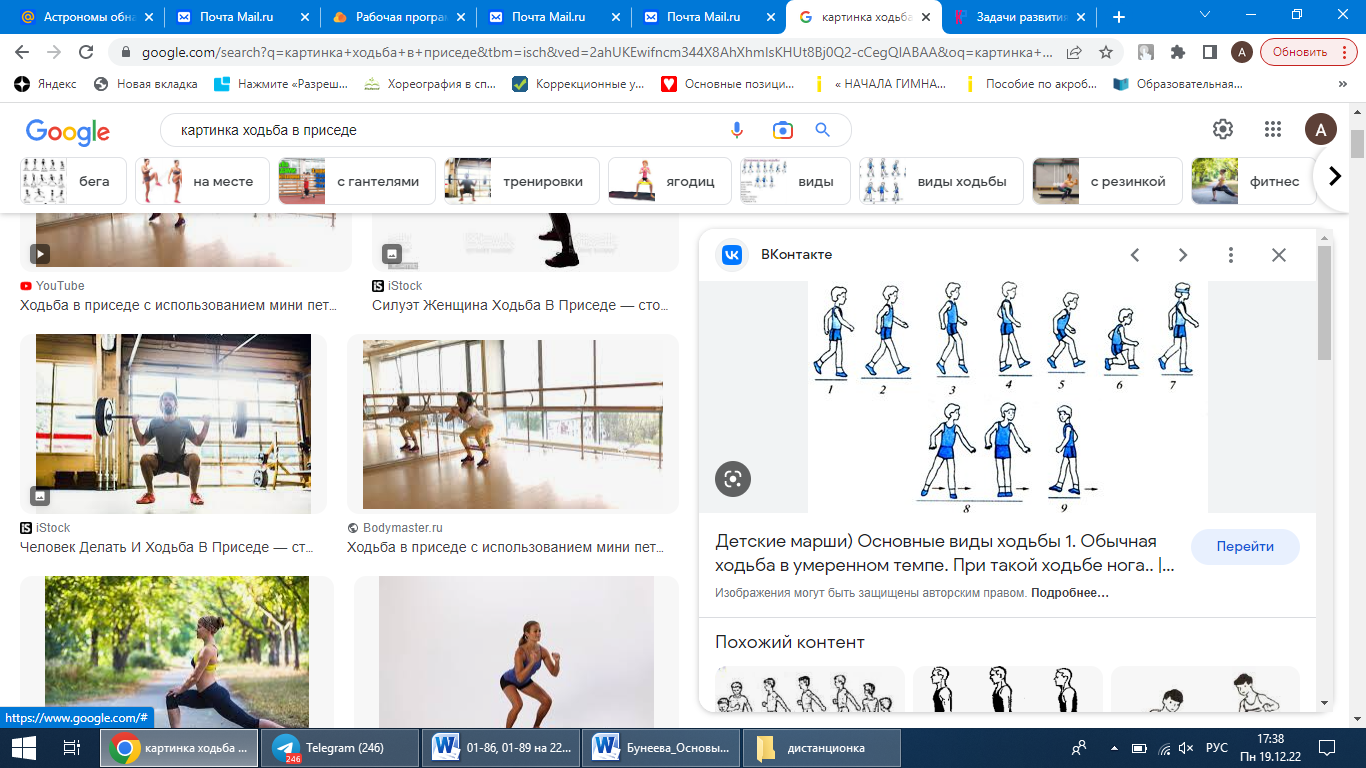 - наклоны в стороны, вперед, назад из положения стоя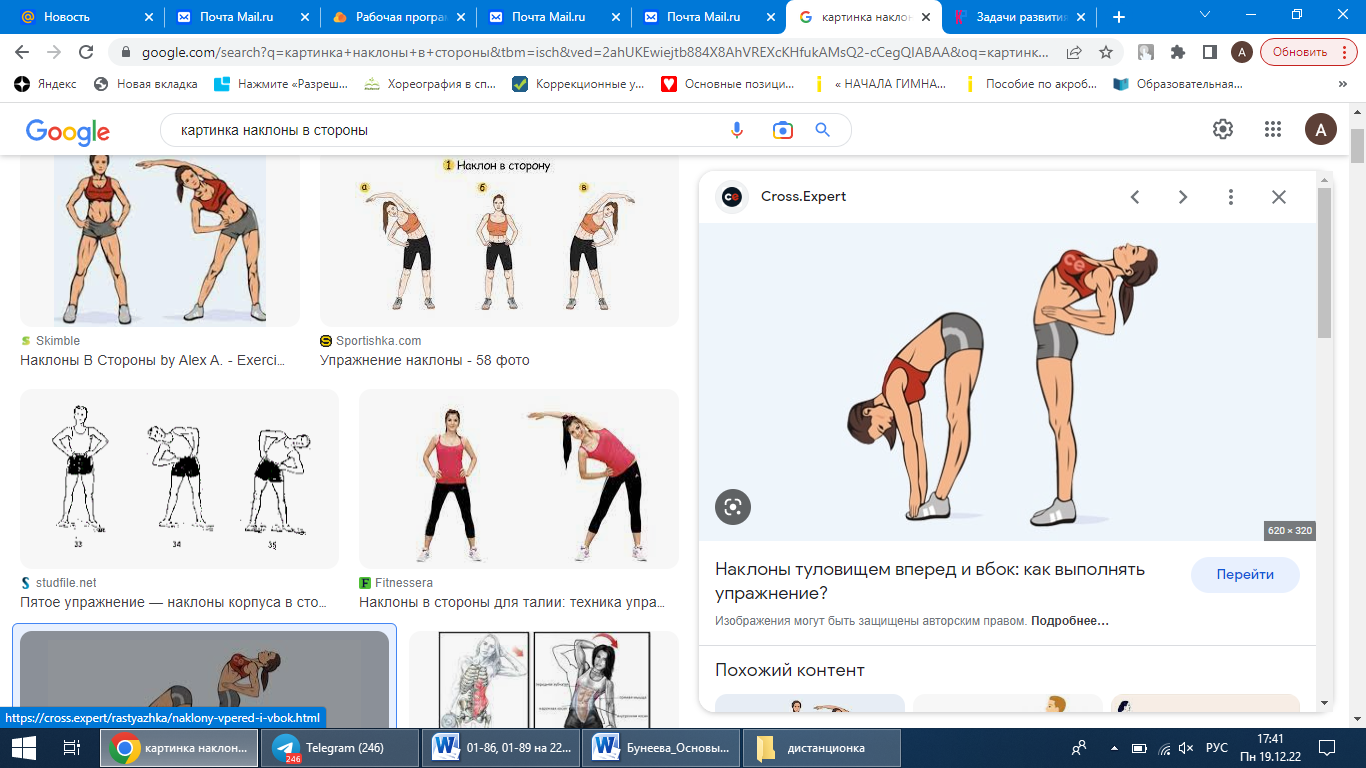 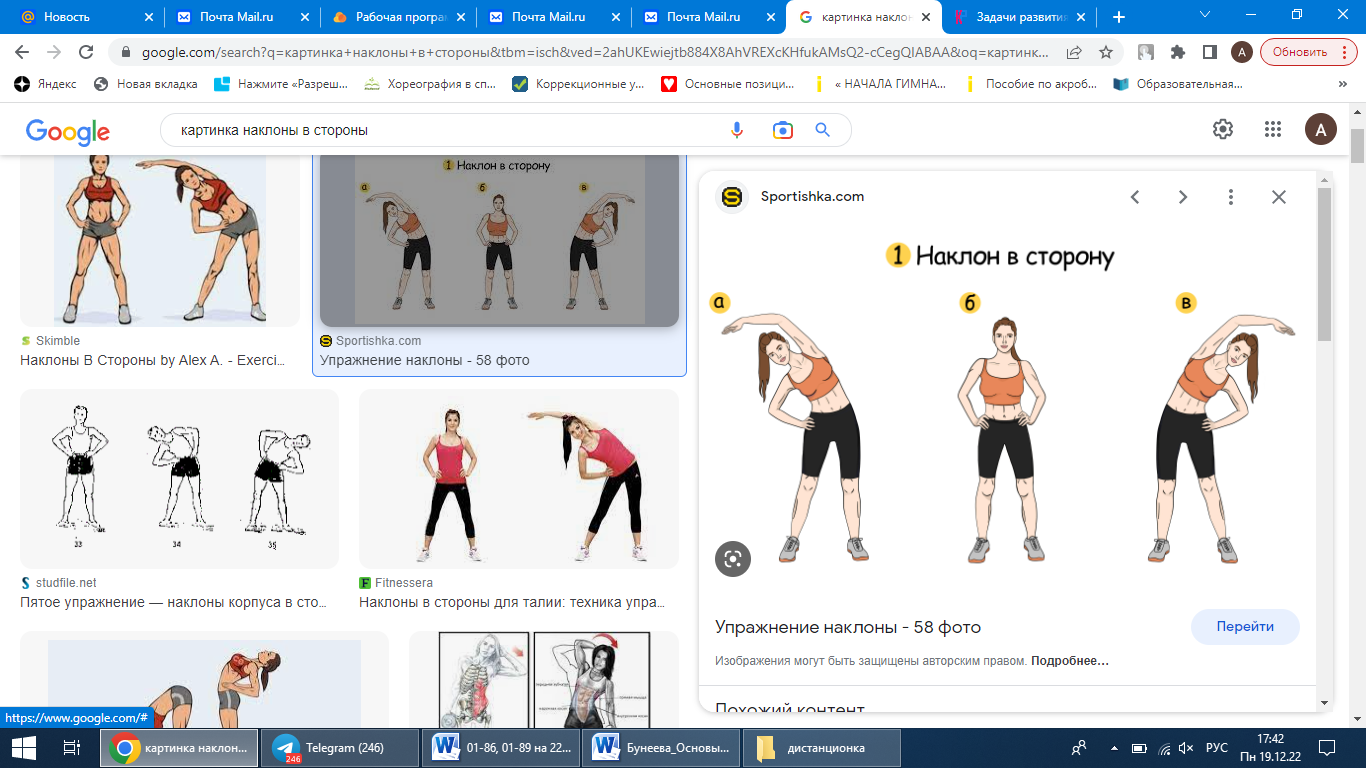 - наклоны вперед к прямым ногам (складка ноги вместе, ноги врозь)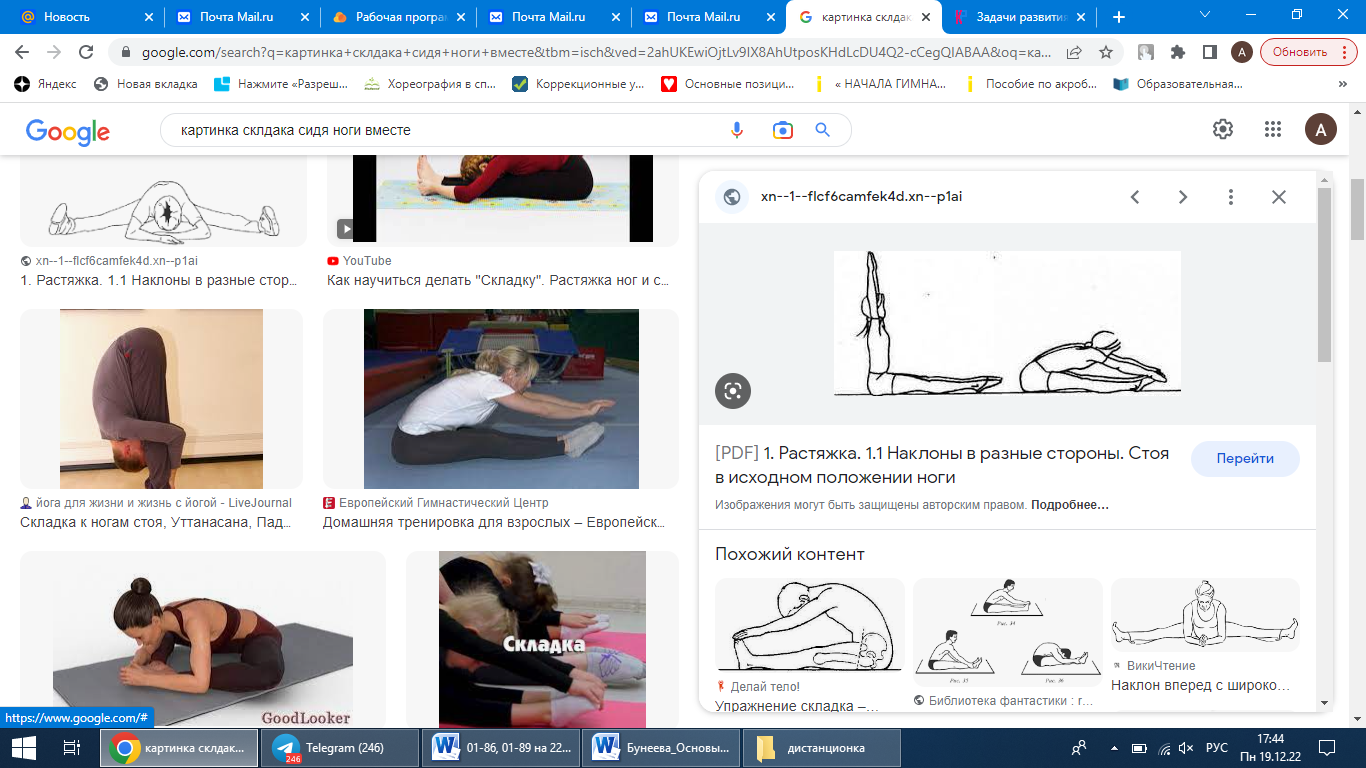 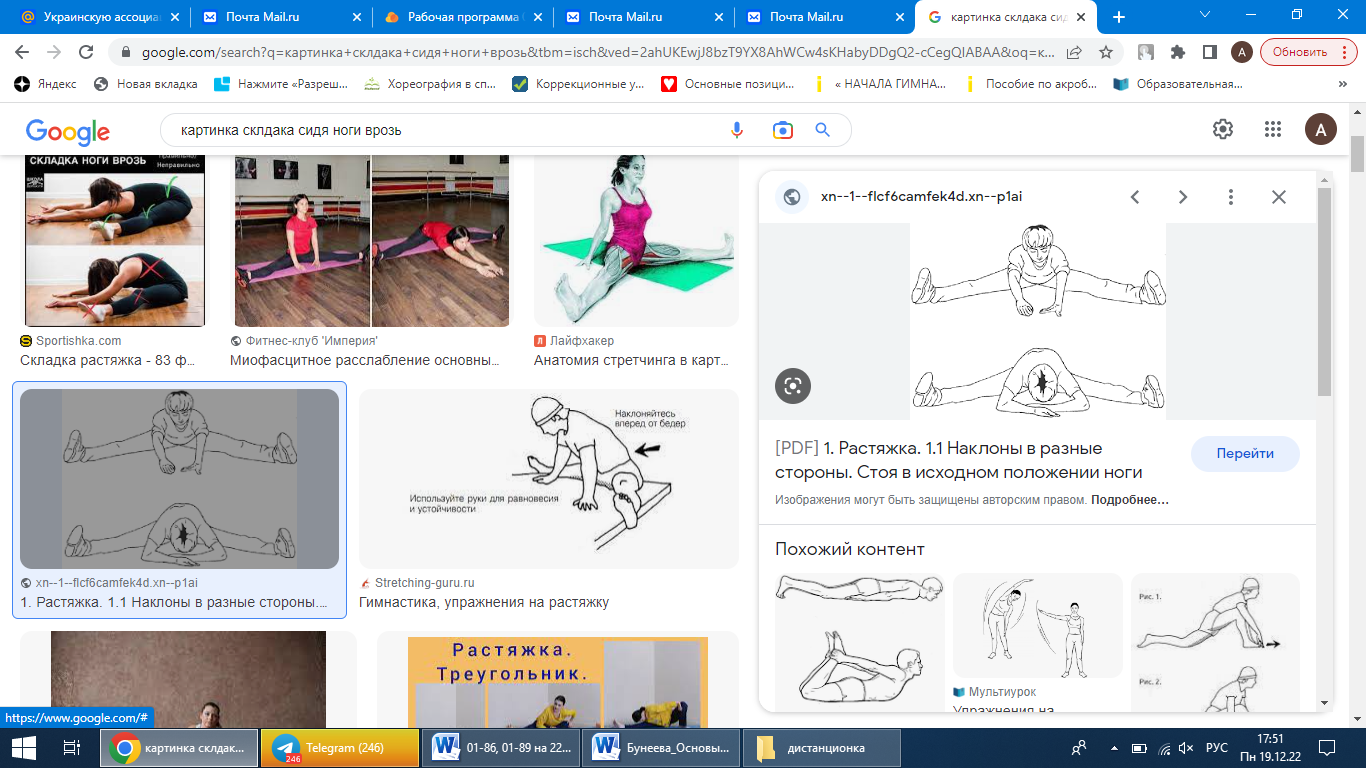 - высокие махи ногами вперед, назад, в стороны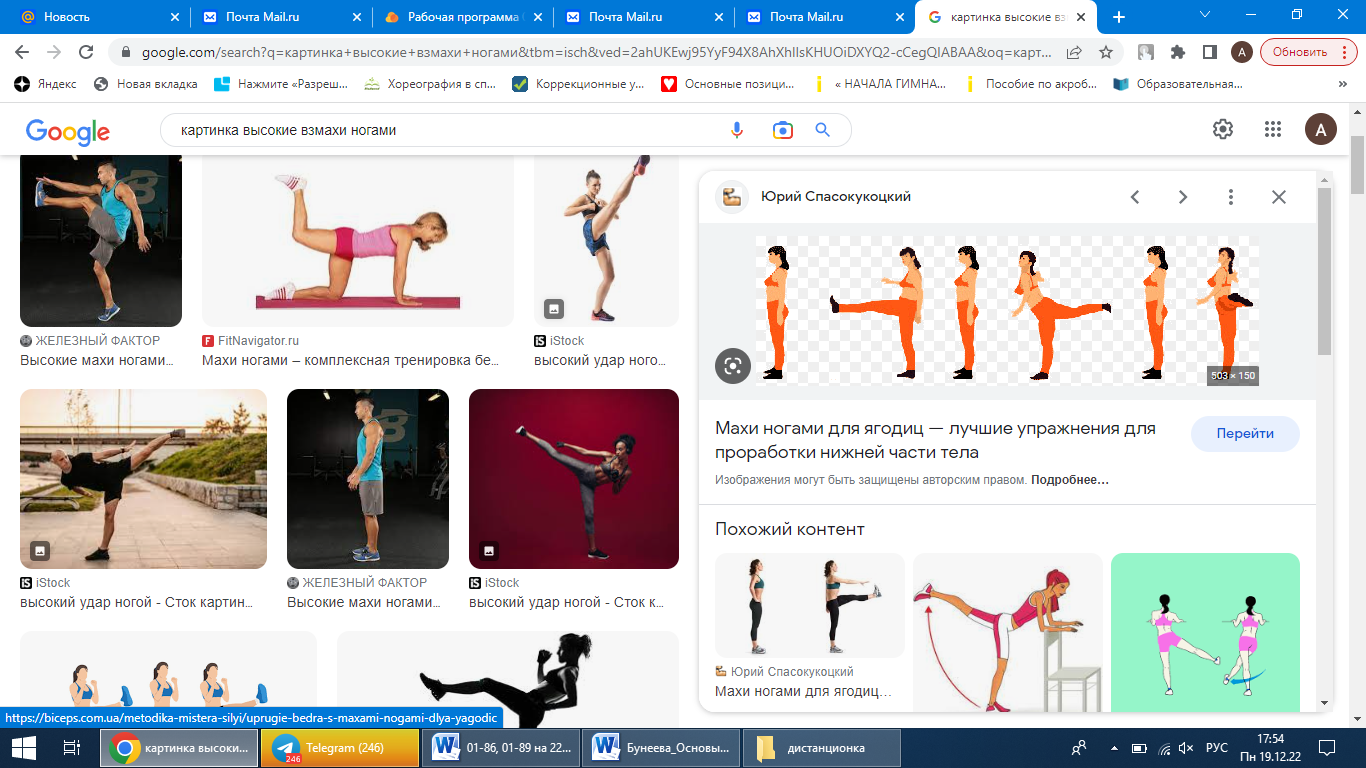 - полушпагаты, шпагаты; 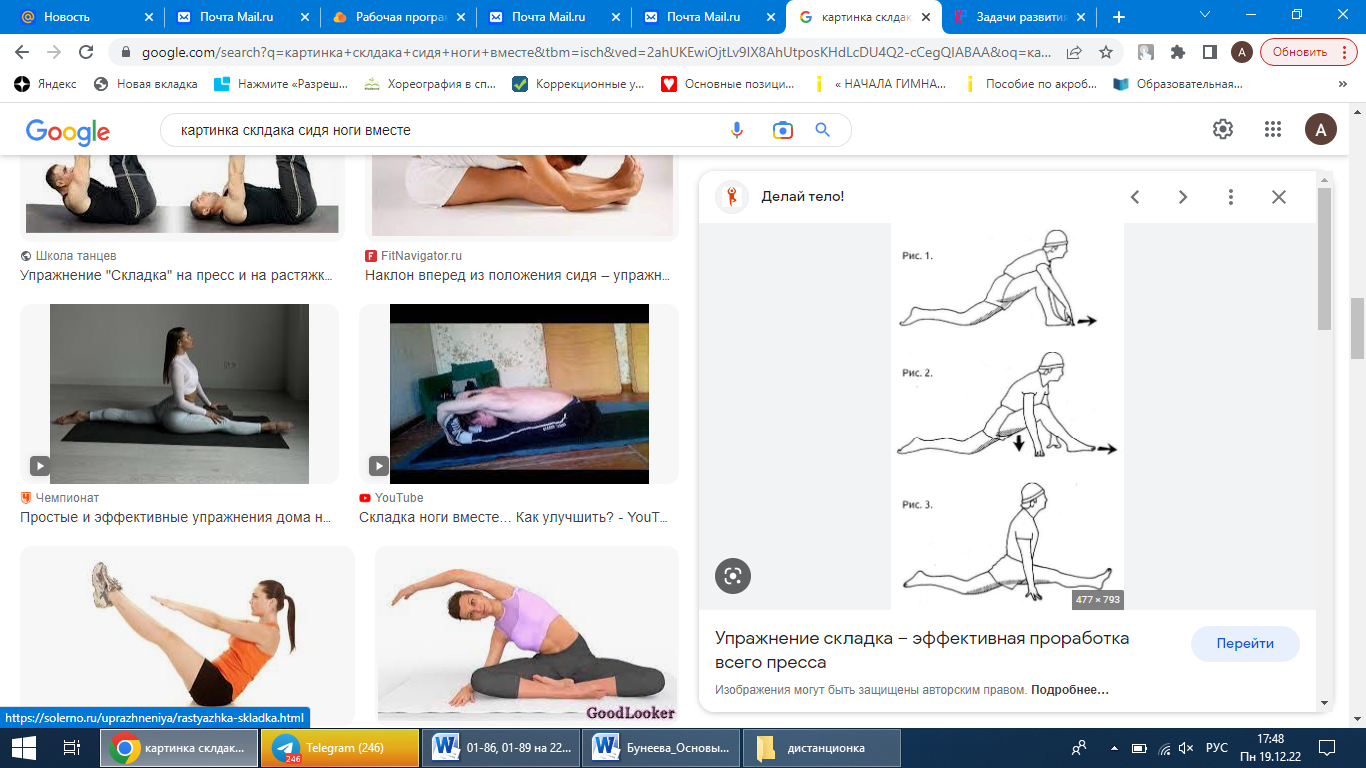 - Упражнения на равновесие: «ласточка»- Комплекс «Доброе утро»: поза потягивания, поза зародыша, поза угла, поза мостика, поза ребенка, поза кошки, поза горы.Домашнее задание: повторить упражнения по кругу 3 разаОбратная связь:Фото самостоятельного выполнения задания отправлять в наш чат в ватсап, на электронную почту metodistduz@mail.ru для педагога Бунеевой Веры Анатольевны, в копию письма v-buneeva@mail.ru 